PonedjeljakSat 1= PERPZbroji pomoću prstića.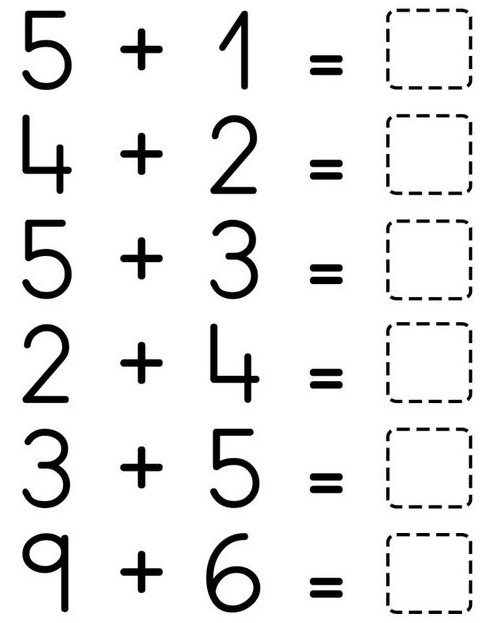 Sat 2= Hrvatski jezikSpoji slogove da bi dobio riječ sa slike. Nakon toga riječi prepiši u bilježnicu.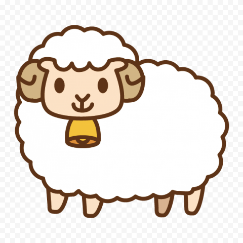 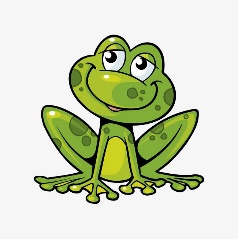 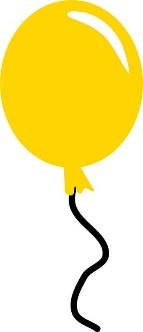 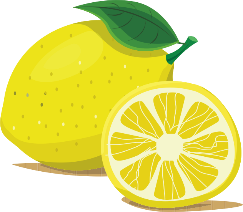 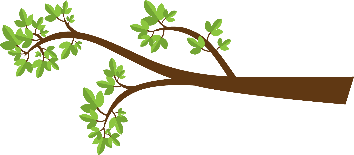 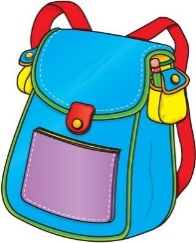 Sat 3= Tjelesna i zdravstvena kulturaPronađi kutiju i loptu. Kutiju stavi na udaljeno mjesto. Loptu pokušaj ubaciti u kutiju što više puta. Nemoj odustati dok je ne ubaciš barem 10 puta.Sat 4= MatematikaOduzmi pomoću prstića.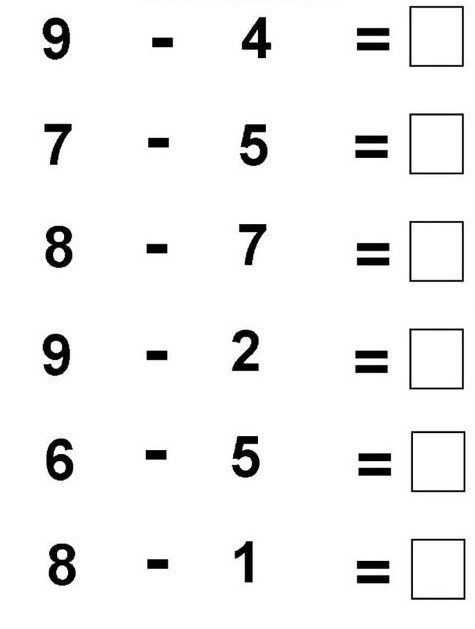 Sat 5= INAZamoli mamu za malo tjestenine i lijepilo. Oboji krug, a zatim oko njega zalijepi tjesteninu kako bi dobio/dobila cvijet. Stabljiku ne moraš raditi. Stavljam ti primjer  izrađenog cvijeta.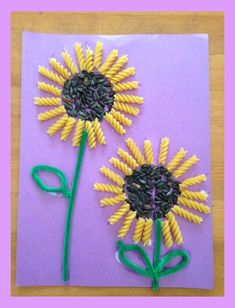 